На основу чл. 16, 24. и 33. Покрајинске скупштинске одлуке о покрајинској управи („Службени лист АПВ“, бр. 37/14 и 54/14 - др.одлука, 37/15, 29/17, 24/19, 66/20 и 38/21), чл. 11. и 23. став 4. Покрајинске скупштинске одлуке о буџету АП Војводине за 2024. годину („Службени лист АПВ“, брoj 45/2023), у вези са Законом о подстицајима у пољопривреди и руралном развоју („Службени гласник РС“, бр. 10/13, 142/14, 103/15, 101/16, 35/23 и 92/23), тачке 2.2. Покрајинском скупштинском одлуком о програму подршке за спровођење пољопривредне политике и политике руралног развоја за Аутономну покрајину Војводину за 2024. годину („Службени лист АПВ“, број 45/23) и Правилником о спровођењу конкурса које расписује Покрајински секретаријат за пољопривреду, водопривреду и шумарство („Службени лист АПВ“, број 8/23 и 54/23), покрајински секретар за пољопривреду, водопривреду и шумарствo,  доносиПРАВИЛНИКЗА ДОДЕЛУ СРЕДСТАВА ЗА СУФИНАНСИРАЊЕ ТРОШКОВА НАБАВКE ПРИКЉУЧНЕ МЕХАНИЗАЦИЈЕ, МАШИНА И ОПРЕМЕ ЗА ОРГАНСКУ ПРОИЗВОДЊУ  У   АП ВОЈВОДИНИ У 2024. ГОДИНИОпште одредбеЧлан 1.Правилником за доделу средстава за суфинансирање трошкова набавке прикључне механизације, машина и опреме за органску производњу на територији АП Војводине у 2024.години (у даљем тексту: Правилник) прописује се висина и начин доделе средстава, намена средстaва, поступак додељивања средстава, критеријуми за доделу средстава и друга питања значајна за конкурс из Програма подршке за спровођење пољопривредне политике и политике руралног развоја за Аутономну покрајину Војводину за 2024. годину („Службени лист АПВ“, број 45/23), (у даљем тексту: Програм), који је саставни део Покрајинске скупштинске одлуке о програму подршке за спровођење пољопривредне политике и политике руралног развоја за Аутономну покрајину Војводину за 2024. годину („Службени лист АПВ“, број 45/23) на који је сагласност дало Министарство пољопривреде, шумарства и водопривреде број: 000298333 2023 14840 007 000 000 001 од 18.11.2023. године.Програм из става 1. овог члана усвојила је Скупштина Аутономне покрајине Војводине, а Покрајински секретаријат за пољопривреду, водопривреду и шумарство (у даљем тексту: Покрајински секретаријат) задужен је за његову реализацију.Висина средставаЧлан 2.За реализацију Активности предвиђено је укупно 14.000.000,00 динара за:Активност 1: Друге инвестиције које се односе на органску производњу, а део су свих осталих мера руралног развоја (набавка прикључне механизације, машина и опреме за органску производњу).Максималан износ бесповратних средстава по једној пријави не може бити већи од 2.000.000,00  динара.Минималан износ бесповратних средстава по једној пријави износи 50.000,00 динара.Начин доделе средставаЧлан 3.Средства из става 1. овог члана додељиваће се путем конкурса који ће бити објављен у „Службеном листу АП Војводине“ и на интернет страници Покрајинског секретаријата (у даљем тексту: Конкурс), а обавештење о расписаном Конкурсу у једним дневним новинама са којима Покрајински секретаријат има закључен уговор о објављивању аката,Конкурс је отворен закључно са 24.05.2024. године.Документација поднета на Конкурс се не враћа. На захтев подносиоца пријава, који нису остварили право на бесповратна средства, могуће је враћање документације, уз достављање фотокопије исте.Средства за подршку инвестиција, према Правилнику и по Конкурсу, додељују се бесповратно.Бесповратна средства за подршку инвестиција по конкурсу утврђују се у износу до 80% од прихватљивих трошкова инвестиције.Бесповратна средства се утврђују у процентуалном износу од вредности реализоване прихватљиве инвестиције, умањене за износ средстава на име пореза на додату вредност и других неприхватљивих трошкова из члана 5. овог правилника, у складу са посебним прописом којим се уређује расподела подстицаја у пољопривреди и руралном развоју.Намена бесповратних средставаЧлан 4.Бесповратна средства намењена су за активност:Активност 1: Друге инвестиције које се односе на органску производњу, а део су свих осталих мера руралног развоја (набавка прикључне механизације, машина и опреме за органску производњу).Подносилац пријаве за Активност 1. може поднети само једну пријаву за више инвестиција.Члан 5.Бесповратна средства се не могу користити за:порезе, укључујући и порез на додату вредност;трошкове увоза, царине и шпедиције;плаћање путем компензације и цесије;промет између повезаних лица;новчане, финансијске казне и трошкове парничног поступка;трошкове банкарске провизије;трошкове премера и геодетских снимања;трошкове за куповину половне опреме и материјала;трошкове монтаже опреме;доприносе у натури.Право на учешће на конкурсуЧлан 6.Право на подстицаје остварују лица која су уписана у Регистар пољопривредних газдинстава и налазе се у активном статусу, и то:физичко лице:носилац регистрованог пољопривредног газдинства,предузетник носилац регистрованог пољопривредног газдинства.правно лице:привредно друштво носилац регистрованог пољопривредног газдинства,земљорадничка задруга носилац регистрованог пољопривредног газдинства,сложена задруга носилац регистрованог пољопривредног газдинства.верске заједнице, цркве и манастириУслови за учешће на конкурсуЧлан 7.Општи услови за све подносиоце пријава:подносилац пријаве мора бити уписан у Регистар пољопривредних газдинстава у складу са Правилником о начину и условима уписа и вођења регистра пољопривредних газдинстава и налазити се у активном статусу; подносилац пријаве – физичко лице може поднети пријаву уколико у Регистру пољопривредних газдинстава има пријављену радну активност: бави се пољопривредом више од 50% или искључиво пољопривредом;подносилац пријаве мора имати пребивалиште на територији јединице локалне самоуправе у АП Војводини, односно подносиоци пријаве правна лица морају имати седиште на територији јединице локалне самоуправе у АП Војводини;место реализације инвестиције мора бити на територији јединице локалне самоуправе у АП Војводини; подносилац пријаве мора регулисати доспеле пореске обавезе од стране надлежног органа јединице локалне самоуправе, закључно са 31.12.2023. године; подносилац пријаве мора измирити доспеле обавезе по уговорима о закупу пољопривредног земљишта у државној својини;подносилац пријаве за инвестицију за коју подноси пријаву не сме користити подстицаје по неком другом основу (субвенције, подстицаји) за исту намену, односно иста инвестиција не сме бити предмет другог поступка за коришћење подстицаја, осим подстицаја у складу с посебним прописом којим се уређује кредитна подршка регистрованим пољопривредним газдинствима;подносилац пријаве не сме имати неиспуњених уговорних обавеза према Покрајинском секретаријату за пољопривреду водопривреду и шумарство (у даљем тексту: Секретаријат), као ни према Министарству пољопривреде, шумарства и водопривреде, на основу раније потписаних уговора;подносилац пријаве не сме остварити новчане позајмице од добављача од којег набавља инвестицију која je предмет подстицаја;подносилац пријаве и добављач опреме не могу да представљају повезана лица ‒ у смислу чланa 62. Закона о привредним друштвима („Службени гласник РС“, бр. 36/11, 99/11, 83/14, 5/15, 44/18, 95/18, 91/19 и 109/21);плаћање чији је износ већи од 1.000.000,00 са ПДВ-ом мора да се врши на текући рачун добављача;уз пријаву којом се аплицира за инвестицију мању од 100.000,00 динара не може да се поднесе предрачун, већ само рачун прихватају се рачуни за инвестиције реализоване након 01.09.2023. године уколико подносилац пријаве за исте није остварио права на подстицаје;Подносилац пријаве чија је предметна парцела у периоду конверзије дуже од две године за једногодишње културе односно три године за вишегодишње засаде не испуњавају услов за подршку инвестицији; У случају када подносилац пријаве није власник катастарских парцела и објекта који су предмет инвестиције за коју се подноси захтев, неопходно је да на њима има право закупа, односно коришћења на основу уговора закљученог са закуподавцем односно коришћења који не може бити краћи од десет година рачунајући од календарске године за коју се подноси захтев за коришћење подстицаја, односно мора важити најкраће до 31.12.2034. године, сем у случајевима када је власник катастарских парцела и објекта који су предмет инвестиције за коју се подноси захтев члан регистрованог пољопривредног газдинства подносиоца пријаве; Додатни услови за предузетнике:Подносилац пријаве - предузетник мора бити уписан у регистар привредних субјеката и мора да се налази у активном статусу;Додатни услови за правна лица:подносилац пријаве - правно лице мора бити уписан у регистар привредних субјеката и мора да се налази у активном статусу;према подносиоцу пријаве – правном лицу не сме бити покренут поступак стечаја и/или ликвидације;подносилац пријаве – правно лице мора бити разврстано у микро и мало правно лице у складу са законом којим се уређује рачуноводство;задруге морају имати обављену задружну ревизију.Додатни услови за верске заједнице, цркве и манастиреподносилац пријаве  мора бити уписан у  Регистар цркава и верских заједница у складу са законом којим се уређују цркве и верске заједнице Специфични услови за учешће на конкурсуЧлан 8.Произвођачи чија је производња у периоду конверзије, произвођачи којима је завршен период конверзије и налазе се у поступку издавања сертификата, произвођачи који имају сертификовану биљну или сточарску производњу (укључујући аквакултуру и пчеларство) морају у наредних пет година да остану у систему органске производње или да у систему конверзије није била дужа од две године за једногодишње културе односно три године за вишегодишње засаде пређу у органску производњу.Потребна документацијаЧлан 9. Документација коју достављају сви подносиоци пријава:образац пријаве (попуњен искључиво на рачунару) са обавезним потписом подносиоца пријаве;фотокопија личне карте или очитана чипована лична карта носиоца пољопривредног регистрованог газдинства или овлашћеног лица у правном лицу;оверени Изводи из Регистра пољопривредних газдинстава (подаци о пољопривредном газдинству, структура биљне производње, подаци о животињама, не старији од 30 дана);доказ о измиреним доспелим пореским обавезама које су доспеле до 31.12.2023. године за подносиоца пријаве (издато од стране надлежног органа јединице локалне самоуправе пребивалишта, односно седишта подносиоца пријаве, као и надлежног органа локалне самоуправе где се налази предметна инвестиција, уколико се предметна инвестиција налази на територији друге локалне самоуправе у АП Војводини);доказ о измиреним доспелим обавезама за закуп пољопривредног земљишта у државној својини (потврда надлежног органа или фотокопија уговора са Министарством пољопривреде, шумарства и водопривреде и доказ o извршеном плаћању по уговору);за инвестиције чија је вредност иста или већа од 100.000,00 динара:може се поднети предрачун са пропратним актом добављача у коме ће бити исказана цена без ПДВ-а, ПДВ и цена са ПДВ-ом, и спецификација опреме која садржи основне карактеристике опреме (коначан оригинал рачун мора бити идентичан предрачуну по износу, спецификацији и добављачу опреме); изјава добављача да може извршити испоруку предмета инвестиције из предрачуна до 16. септембра 2024. године;за подносиоце пријава који аплицирају путем рачуна:уколико је плаћање извршено готовински подноси се само фискални рачун са пропратним актом добављача (плаћање готовински је могуће само уколико је вредност инвестиције мања од 1.000.000,00 динара);уколико је плаћање извршено преко текућег рачуна подноси се: оригинал фактура, односно копија електронске фактуре, у складу са законом којим се уређује електронско фактурисање или фискални рачун са пропратним актом добављача у коме ће бити исказана цена без ПДВ-а, ПДВ и цена са ПДВ-ом, појединачно и спецификацијa опреме која садржи основне карактеристике опреме (подаци исказани у обрасцу пријаве морају бити исти као у рачуну) и доказ о извршеном плаћању предметне инвестиције и то извод подносиоца пријаве или извод добављача опреме оверен од стране банке. Уколико добављач није у систему ПДВ мора бити назначено на фактури;потписана отпремница за набавку предметне инвестиције или фотокопија потписане отпремнице која је учитана у систем електронских фактура као прилог електронске фактуре;фотокопија гарантног листа за опрему, машину или механизацију за коју је у складу са посебним прописима утврђена обавеза издавања гарантног листа, односно фотокопија изјаве добављача да предметна опрема, машина или механизација не подлеже обавези издавања гарантног листа;фотокопија уговора о кредиту, уколико је предметна инвестиција набављена путем кредита;фотокопија јединствене царинске исправе (уколико је подносилац пријаве директни увозник) - не старије од 01.09.2023. године;изјава  1.  подносиоца пријаве који својим  потписом потврђује под материјалном и кривичном одговорношћу истинитост и тачност података и даје сагласност за коришћење датих података током процеса провере, плаћања и трајања утврђених обавеза;Изјава 2. подносиоца пријаве који својим потписом потврђује да је упознат са одредбама члана 103. Закона о општем управном поступку („Службени гласник РС“ бр. 18/2016, 95/2018 –аут.тумачење и 2/23 –одлука УС),. по којима је орган дужан да по службеној дужности, у складу са законом, врши увид, прибавља и обрађује податке о чињеницама о којима се води службена евиденција, а који су неопходни за одлучивање;доказ да предметне парцеле нису у периоду конверзије дуже од две године за једногодишње културе односно три године за вишегодишње засаде;важећу копију сертификата за органску производњу;уговор између произвођача и овлашћене контролне организације о контроли или сертификацији органске производње;за контролну организацију која код произвођача спроводи сертификацију органске производње - копија Решења о испуњавању услова за обављање послова контроле и сертификације у органској производњи за 2024 годину, које је издало Министарству пољопривреде, шумарства и водопривреде, Републике Србије,;Додатна обавезна документација за предузетнике:извод из Агенције за привредне регистре, с пореским идентификационим бројем;Додатна обавезна документација за правна лица:извод из Агенције за привредне регистре, с пореским идентификационим бројем;потврда Агенције за привредне регистре о томе да над правним лицем није покренут поступак стечаја и/или ликвидације;извод из финансијског извештаја из којег произилази да је правно лице разврстано у микро или мало правно лице, у складу са Законом о рачуноводству („Службени гласник РС“, број 73/2019 и 44/21-др.зак.);за задруге потврду овлашћеног Ревизијског савеза да задруга послује у складу са Законом о задругама, при чему се потврда издаје на основу коначног извештаја о обављеној задружног ревизији, не старијем од две године, у складу са Законом о задругама;Додатна обавезна документација за  верске заједнице, цркве и  манастиреРешење о упису Регистар цркава и верских заједница у складу са законом којим се уређују цркве и верске заједнице;Документација коју достављају подносиоци пријаве опционофотокопија дипломе пољопривредног факултета или сведочанство средње пољопривредне школе (уколико подносилац пријаве нема диплому наведених институција, није потребно достављати другу документацију);потврда о чланству у земљорадничкој задрузи издата од стране Агенције за привреднe регистре;Подносилац пријаве треба да се изјасни на обрасцу који је саставни део пријаве о томе да ли ће документацију наведену под тачком 4., прибавити сам или ће Покрајински секретаријат по службеној дужности од надлежних органа прибављати податке о чињеницама о којима се води службена евиденција у складу са законом који уређује општи управни поступак.Уколико се опрема набавља из иностранства, подносилац пријаве обавезан је да достави документа преведена на српски језик, од стране овлашћеног судског тумача. Уколико је рачун/предрачун исказан у страној валути, неопходно је у обрасцу пријаве унети вредност опреме у динарској противвредности, обрачунатој по средњем курсу НБС, на дан издавања рачуна/предрачуна.Комисија задржава право да поред наведених затражи и друга документа. Образац пријаве на конкурсЧлан 10.Пријава на конкурс у органу, служби или организацији  садржи:Опште податке о подносиоцу пријаве Податке о локацијиПодатке о намени средства Податке о рачуну/предрачуну који се прилаже уз образац пријаве(2) Образац пријаве  чини саставни део овог Правилника.Начин подношења пријавеЧлан 11.Физичко лице, носилац регистрованог пољопривредног газдинства, пријаву са потребном документацијом може доставити:- путем поште на адресу органа, - лично у Писарници покрајинских органа управе или - електронским путем – АгроСенс платформа. Предузетник, носилац регистрованог пољопривредног газдинства, правно лице, носилац регистрованог пољопривредног газдинства и верска заједница, носилац регистрованог пољопривредног газдинства, пријаву са потребном документацијом доставља искључиво електронским путем – АгроСенс платформа. Ако се пријава подноси електронским путем, на месту које је предвиђено за потпис уноси се електронски потпис.Упутство о начину подношења електронске пријаве и електронском општењу између органа и подносиоца пријаве саставни је део овог Правилника и објављен је на интернет страници органа.Шифра пријавеЧлан 12.Приликом уноса пријаве у информациони систем за обраду пријава Покрајинског секретаријата - Агро Сенс, пријава добија шифру под којом подносилац пријаве учествује у даљем поступку. Подносилац пријаве се обавештава о додељеној шифри путем електронског сандучета или пријављене електронске адресеПоступање с пријавамаЧлан 13.Oбразац пријаве у целости се попуњава искључиво на рачунару.Oбразац пријаве може да се попуњава и на ћириличном и на латиничном писму - осим назива привредног субјекта - назив привредног субјекта мора бити попуњен истим писмом којим је регистрован у Агенцији за привредне регистреУ пријавни образац морају бити унети сви тражени подаци, а уколико пријавни образац не садржи обавезне податке у делу Општи подаци о подносиоцима пријаве и Подаци о локацији улагања - пријава ће бити одбачена. Уколико уз пријаву ниje приложенa сва тражена документација, Покрајински секретаријат по службеној дужности од надлежних органа прибавља податке о чињеницама о којима се води службена евиденција у складу са законом који уређује општи управни поступак, а за осталу документацију подносилац пријаве ће бити позван,  путем е-сандучета,  да је допуни у року од осам (8) дана од дана пријема позива.　　　　Уколико подносиоци непотпуних пријава у року из претходног става не допуне документацију, пријава ће бити одбачена као непотпуна.　　　　Пријаве које су допуњене биће разматране тек након достављања документације која је тражена позивом из става 5. овог члана.Критеријуми за доделу бесповратних средставаЧлан 14.Комисија даје предлог за доделу бесповратних средстава на основу поднете документације и критеријума:У складу с критеријумима, који су дефинисани Правилником, формира се бодовна листа на основу које се додељују бесповратна средства до висине средстава опредељених конкурсом.Одлучивање о додели средставаЧлан 15.Комисија за разматрање пријава (у даљем тексту: Комисија), коју је именовао покрајински секретар, разматра поднете пријаве. Комисија утврђује листу подносилаца пријава  који испуњавају услове на основу достављене документације, у складу с критеријумима дефинисаним у Конкурсу и Правилнику и формира бодовну листу на основу које се додељују бесповратна средства, а све до утрошка средстава опредељених Конкурсом. Истовремено са записником Комисија доноси и предлог одлуке о додели средстава.Предлогом одлуке о додели средстава утврђују се појединачни износи средстава по подносиоцу пријаве ком су одобрена средства и начин бодовања, а подносиоцима пријава којима средства нису одобрена наводе се разлози одбијања или одбацивања.Одлуку о додели средстава доноси покрајински секретар на основу предлога Комисије за спровођење Конкурса. Одлука се објављује на званичној интернет страници Покрајинског секретаријата: www.psp.vojvodina.gov.rs.У бодовној листи и у Одлуци о додели средства уноси се само шифра подносиоца пријаве. Део записника којим се констатују подносиоци пријава са личним подацима постаје јавно доступан по окончању фискалне године за који се расписује конкурс. Покрајински секретаријат задржава право да од подносиоца пријаве затражи додатну документацију, као и да од пољопривредне инспекције Министарства пољопривреде, шумарства и водопривреде тражи да изврши контролу реализације предмета уговора, посебно у случају рачуна и предрачуна које су издали добављачи опреме који нису у систему ПДВ-а и рачуна који су знатно изнад тржишне вредности.Појединачна решењаЧлан 16.На основу одлуке о додели средстава, коју је донео покрајински секретар, комисија за спровођење конкурса сачињава, а покрајински секретар доноси решење са образложењем и поуком о правном средству за подносиоце пријава којима су пријаве одбијене или одбачене. Право жалбеЧлан 17.Незадовољни подносилац пријаве има право жалбе на појединачно решење, у складу са законом.Жалба се улаже Покрајинској влади, путем Покрајинског секретаријата, у року од 15 дана од дана достављања појединачног решења. О жалби се одлучује у поступку прописаном Законом о општем управном поступку.Измена  одлукеЧлан 18.Комисија ће предложити измену и допуну Одлуке о расподели средстава  на основу усвојених жалби или  уколико подносици пријава одустану од релизације инвестиције, раскида или анексирања закључених уговора, а уколико процени да постоји могућност реализације уговора током буџетске године и утврдиће подносиоце пријаве  којима се одобравају нераспоређена средства према редоследу бодовне листе. Уговор о додели средставаЧлан 19.Након доношења одлуке о додели бесповратних средстава, покрајински секретар у име Покрајинског секретаријата закључује уговор о додели средстава с корисником, којим се регулишу права и обавезе уговорних страна.Корисник средстава (физичко лице) у обавези је да, приликом потписивања уговора са Покрајинским секретаријатом о коришћењу средстава – достави меницу са меничном изјавом а предузетник и правно лице – достави регистровану меницу са меничном изјавом, као средство обезбеђења да уколико не реализује инвестицију сходно одредбама уговора као и да опрема неће бити отуђена у року од 5 година, осим за опрему чији је век експлоатације краћи од годину дана.Рок за реализацију инвестиције је 30. септембар 2024. године.Исплата бесповратних средставаЧлан 20.Бесповратна средства исплаћују се након реализације инвестиције, односно након што корисник бесповратних средстава уради монтажу опреме и достави Секретаријату следећу документацију:Корисник средстава који је аплицирао путем рачуна:захтев за исплату са извештајем о наменском утрошку средстава;оверени Изводи из Регистра пољопривредних газдинстава (подаци о пољопривредном газдинству, структура биљне производње, подаци о животињама, не старији од 30 дана) -  инвестиције унете у Регистар пољопривредних газдинстава након реализације инвестиције;очитана саобраћајна дозвола за инвестицију: набавка приколице за транспорт, у којој је наведена забрана отуђења 5 година;Корисник средстава који је аплицирао путем предрачуна:захтев за исплату са извештајем о наменском утрошку средстава;оверени Изводи из Регистра пољопривредних газдинстава (подаци о пољопривредном газдинству, структура биљне производње, подаци о животињама, не старији од 30 дана) -  инвестиције унете у Регистар пољопривредних газдинстава након реализације;уколико је плаћање извршено готовински подноси се само фискални рачун са пропратним актом добављача (плаћање готовински је могуће само уколико је вредност инвестиције мања од 1.000.000,00 динара);уколико је плаћање извршено преко текућег рачуна подноси се: оригинал фактура, односно копија електронске фактуре, у складу са законом којим се уређује електронско фактурисање или фискални рачун са пропратним актом добављача у коме ће бити исказана цена без ПДВ-а, ПДВ и цена са ПДВ-ом, појединачно и спецификацијa опреме која садржи основне карактеристике опреме (подаци исказани у обрасцу пријаве морају бити исти као у рачуну) и доказ о извршеном плаћању предметне инвестиције и то извод подносиоца пријаве или извод добављача опреме оверен од стране банке. Уколико добављач није у систему ПДВ мора бити назначено на фактури;потписана отпремница за набавку предметне инвестиције или фотокопија потписане отпремнице која је учитана у систем електронских фактура као прилог електронске фактуре;фотокопија гарантног листа за опрему, машину или механизацију за коју је у складу са посебним прописима утврђена обавеза издавања гарантног листа, односно фотокопија изјаве добављача да предметна опрема, машина или механизација не подлеже обавези издавања гарантног листа;фотокопија уговора о кредиту, уколико је предметна инвестиција набављена путем кредита;фотокопија јединствене царинске исправе (уколико је подносилац пријаве директни увозник) - не старије од 01.09.2023. године;очитана саобраћајна дозвола за инвестицију: набавка приколице за транспорт,  у којој је наведена забрана отуђења 5 година.Покрајински секретаријат задржава право да од подносиоца пријаве затражи додатну документацију.Секретаријат ће наложити  Пољопривредној стручној и саветодавној служби АП Војводине да изврши увид у чињенично стање (завршна контрола) на терену, с тим да задржава право да путем своје Комисије изврши контролу предмета уговора.Исто тако, Покрајински секретаријат може да од пољопривредне инспекције Министарства пољопривреде, шумарства и водопривреде затражи да се изврши контрола реализације предмета уговора. У моменту исплате средстава рачун предузетника и правног лица не сме бити у блокади.Бесповратна средства ће се исплаћивати у складу с приливом средстава у буџет АП Војводине.Обавезе корисника средставаЧлан 21.Корисник бесповратних средстава по конкурсу дужан је да:покретну ствар, односно непокретност која је предмет инвестиције за коју је остварио подстицаје, користи у складу с предвиђеном наменом, најмање 5 година од дана исплате подстицаја, осим за опрему чији је век експлоатације краћи од годину дана;покретну ствар, односно непокретност која је предмет инвестиције за коју је остварио подстицаје, не отуђи и/или не даје другом лицу на употребу;да се минимум пет година од дана исплате подстицаја бави производњом за коју су одобрена подстицајна средства;сву документацију која је у вези са инвестицијом чува најмање пет година од дана исплате подстицаја.Обавезе корисника средстава ће бити регулисане уговором и Правилником о спровођењу конкурса које  расписује Покрајински секретаријат.Корисник средстава по Конкурсу за ког се утврди да није поступао у складу са одредбама Конкурса и уговора, корисник који је Покрајинском секретаријату онемогућио да обави контролу односно корисник који је достављао нетачне податке, дужан је да врати примљени износ бесповратних средстава с припадајућом законском затезном каматом која се обрачунава од дана исплате бесповратних средстава до дана враћања средстава.Праћење извршавања уговораЧлан 22.Административну контролу, односно испуњеност обавеза из уговора прати и контролише ресорни сектор Покрајинског секретаријата.Провера стања на терену обавља се и у току пет (5) година након преноса средстава,  путем извештаја Пољопривредне стручне и саветодавне службе АП Војводине са терена или теренском контролом (ванредни мониторинг).Завршне одредбеЧлан 23.Правилник ступа на снагу даном објављивања у „Службеном листу Аутономне покрајине Војводине“.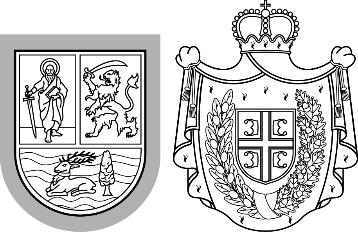 Република СрбијаАутономна покрајина ВојводинаПокрајински секретаријат запољопривреду, водопривреду и шумарствоБулевар Михајла Пупина 16, 21000 Нови СадТ: +381 21 487 44 11; 456 721 F: +381 21 456 040  psp@vojvodina.gov.rsРепублика СрбијаАутономна покрајина ВојводинаПокрајински секретаријат запољопривреду, водопривреду и шумарствоБулевар Михајла Пупина 16, 21000 Нови СадТ: +381 21 487 44 11; 456 721 F: +381 21 456 040  psp@vojvodina.gov.rsДАТУМ: 24.04.2024.годинеШифра инвестицијеНазив инвестицијеСектор млеко101.1.3Опрема за мужу, хлађење и чување млека на фарми, укључујући све елементе, материјале и инсталације101.1.8Опрема за фиксне ограде и електричне ограде за пашњаке/ливаде101.1.9Машине за примарну обраду земљишта101.1.10Машине за допунску обраду земљишта101.1.11Машине за ђубрење земљишта101.1.12Машине за сетву101.1.13Машине за заштиту биља101.1.14Машине за убирање односно скидање усева101.1.15Машине за транспорт101.1.16Набавка остале опреме (ГПС навигација и др.)101.1.17Машине и опрема за наводњавање усеваСектор месо101.2.4Опремање објеката за гајење крмача и производњу прасади за тов101.2.5Машине и опрема за складиштење и припрему сточне хране, за храњење и појење животиња (млинови и блендери/мешалице за припрему сточне хране; опрема и дозатори за концентровану сточну храну; екстрактори; транспортери; микс приколице и дозатори за кабасту ст101.2.8Опрема за смештај квочки, специјализовани/посебно опремљени кавези101.2.9Опрема за фиксне ограде и електричне ограде за пашњаке/ливаде101.2.10Машине за примарну обраду земљишта101.2.11Машине за допунску обраду земљишта101.2.12Машине за ђубрење земљишта101.2.13Машине за сетву101.2.14Машине за заштиту биља101.2.15Машине за убирање односно скидање усева101.2.16Машине за транспорт101.2.17Набавка остале опреме (ГПС навигација и др.)101.2.18Машине и опрема за наводњавање усеваСектор јаја101.3.1Набавка опреме за живинарске фармe за производњу конзумних јаја101.3.2Набавка опреме за сортирање, паковање и чување конзумних јајаСектор воће и поврће101.4.8Набавка опреме и уређаја за сетву, садњу и мулчирање (са фолијом)101.4.12Набавка бокс палета за транспорт и складиштење производа101.4.13Набавка опреме-линија за чишћење и прање производа101.4.14Набавка опреме-линија за бербу, сортирање и калибрирање производа101.4.15Набавка опреме-линија за паковање и обележавање производа101.4.16Набавка опреме за орезивање, дробљење, сечење и уклањање остатака након резидбе воћних врста101.4.17Опрема за вентилацију и опрема за принудну вентилацију101.4.18Опрема/механизација за заштиту од мраза101.4.19Машине за примарну обраду земљишта101.4.20Машине за допунску обраду земљишта101.4.21Машине за ђубрење земљишта101.4.22Машине за сетву101.4.23Машине за садњу101.4.24Машине за заштиту биља101.4.25Машине за убирање односно скидање усева101.4.26Машине за транспорт101.4.27Набавка остале опреме (ГПС навигација и др.)101.4.28Машине, уређаји и опрема за наводњавање усеваСектор остали усеви101.5.1Машине за примарну обраду земљишта101.5.2Машине за допунску обраду земљишта101.5.3Машине за ђубрење земљишта101.5.4Машине за сетву101.5.5Машине за садњу101.5.6Машине за заштиту биља101.5.7Машине за убирање односно скидање усева101.5.8Машине за транспорт101.5.9Набавка остале опреме (ГПС навигација и др.)101.5.10Машине и опрема за наводњавање усеваПчеларство101.6.1Набавка нових пчелињих друштава101.6.2Набавка опреме за пчеларство101.6.3Набавка возила и приколица за транспорт пчелињих друштаварбТип критеријума за изборДа/небодови1Власништво поседа - пољопривредно земљиште и објекти у употреби - уступљено на коришћење без накнадеда01Власништво поседа - пољопривредно земљиште и објекти у употреби - у закупуда101Власништво поседа - пољопривредно земљиште и објекти у употреби - у власништвуда202Датум прве регистрације РПГ - више од 3 годинеда53Досадашње коришћење средстава Покрајинског секретаријата за пољопривреду,водопривреду и шумарство у последње 3 годинене103Досадашње коришћење средстава Покрајинског секретаријата за пољопривреду,водопривреду и шумарство у последње 3 годинеда54Корисник је задруга или члан задругеда105Корисник је сертификован за органску производњу у периоду дужем од 3 годинеда106оцена одрживости инвестиције - нискада106оцена одрживости инвестиције - средњада206оцена одрживости инвестиције - високада307Поднета документација је комплетнада108Подносилац захтева женада59Степен развијености општине -  изнад републичког просекада59Степен развијености општине - од 80 до 100% од републичког просекада109Степен развијености општине - од 60 до 80% од републичког просекада159Степен развијености општине - испод 60% од републичког просекада2010Пребивалиште - градДа010Пребивалиште - општинаДа1010Пребивалиште – остала насељена местаДа2011Подносилац захтева лице млађе од 40 годинада1012Радна активност - бави се искључиво пољопривредомДа3012Радна активност - бави се пољопривредом више од 50%Да1013Конкурише путем рачунада1014Подносилац захтева у РПГ има уписану искључиво органску производњуДа1015Образовање подносиоца пријаве – средња пољопривредна школа и ветеринарски техничар да515Образовање подносиоца пријаве – пољопривредни, ветеринарски и технолошки факултет Да1016Подносилац пријаве у претходних 5 година одустао од реализације инвестиције пре потписивања уговорада-516Подносилац пријаве у претходних 5 година одустао од реализације инвестиције након потписивања уговорада-10ПОКРАЈИНСКИ СЕКРЕТАРВладимир Галић